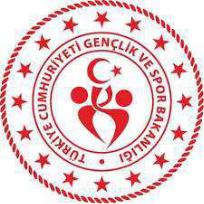 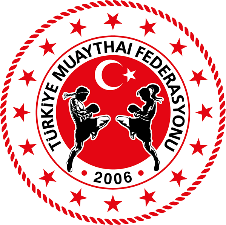                                               TÜRKİYE MUAYTHAİ FEDERASYONU                                      2022 YILI ONLİNE ANTRENÖR VE HAKEM VİZE       GELİŞİMSEMİNERİ KATILIM FORMU            Salgın tedbirleri nedeniyle online yapılacak olan 2022 yılı Muay Thai Antrenör ve Hakem Vize - Gelişim Semineri şartlarını kabul ettiğimi beyan eder, gerekli işlemin yapılmasını arz ederim.                                           ADI - SOYADI :                                             ……./……./20….                                                                                          İmza;	KATILIMCI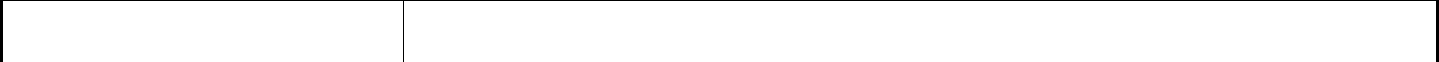 BİLGİLERİADI - SOYADI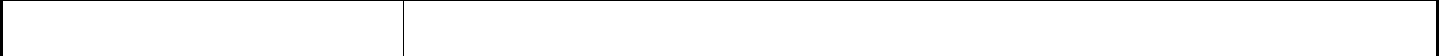 TC KİMLİK NO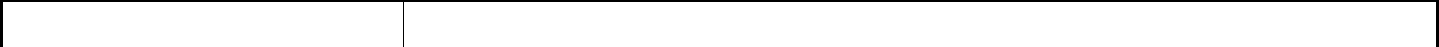 FEDERASYON SİCİL NO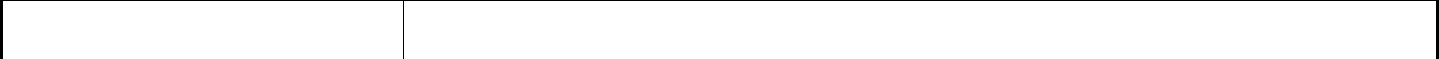 BÖLGESİ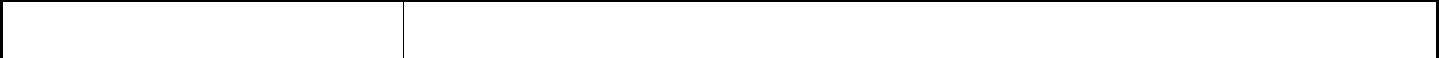 BABA ADIANA ADI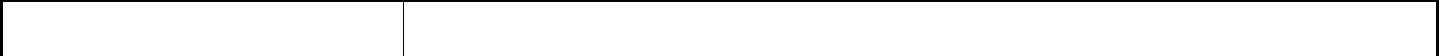 DOĞUM YERİ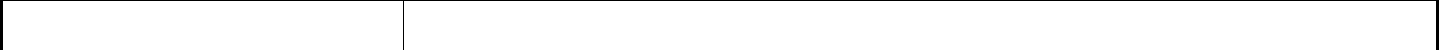 DOĞUM TARİHİ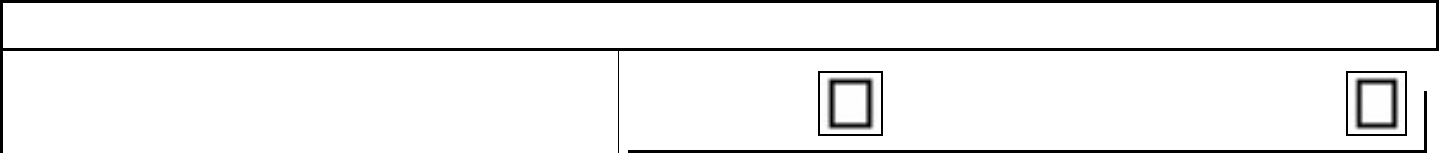 2022 YILI YAPTIRMAK İSTEDİĞİNİZVİZE/VİZELERİ BELİRTİNİZ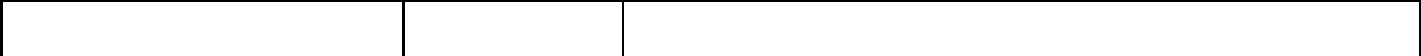 AntrenörHakemCEP TEL.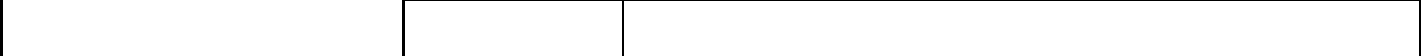 İLETİŞİM BİLGİLERİİŞ TEL.EV TEL.E-MAİL ADRESİ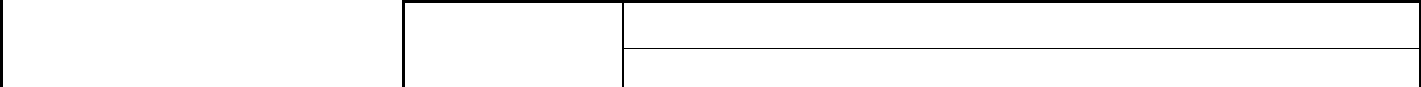 EV ADRESİ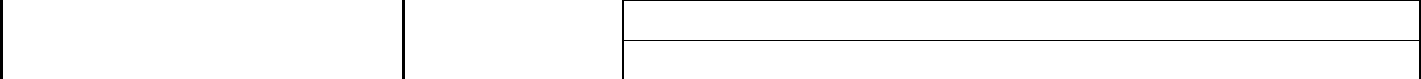 POSTA ADRESİ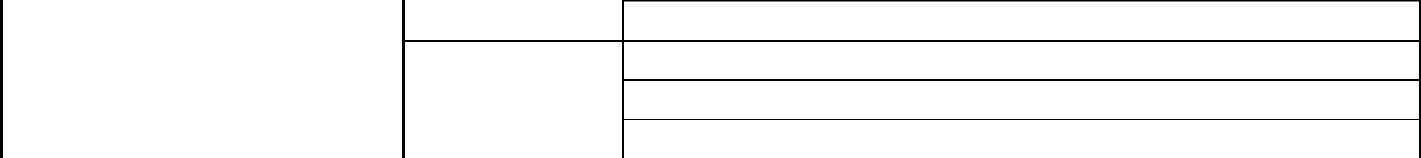 İŞ ADRESİ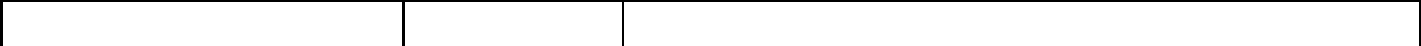 FEDERASYONA GÖNDERİLECEK OLAN BELGELERİN KARGO ÜCRETİ GÖNDERENE AİTTİR.ÖDEMELİ GÖNDERİLEN KARGOLAR FEDERASYON TARAFINDAN KABUL EDİLMEYECEKTİR.